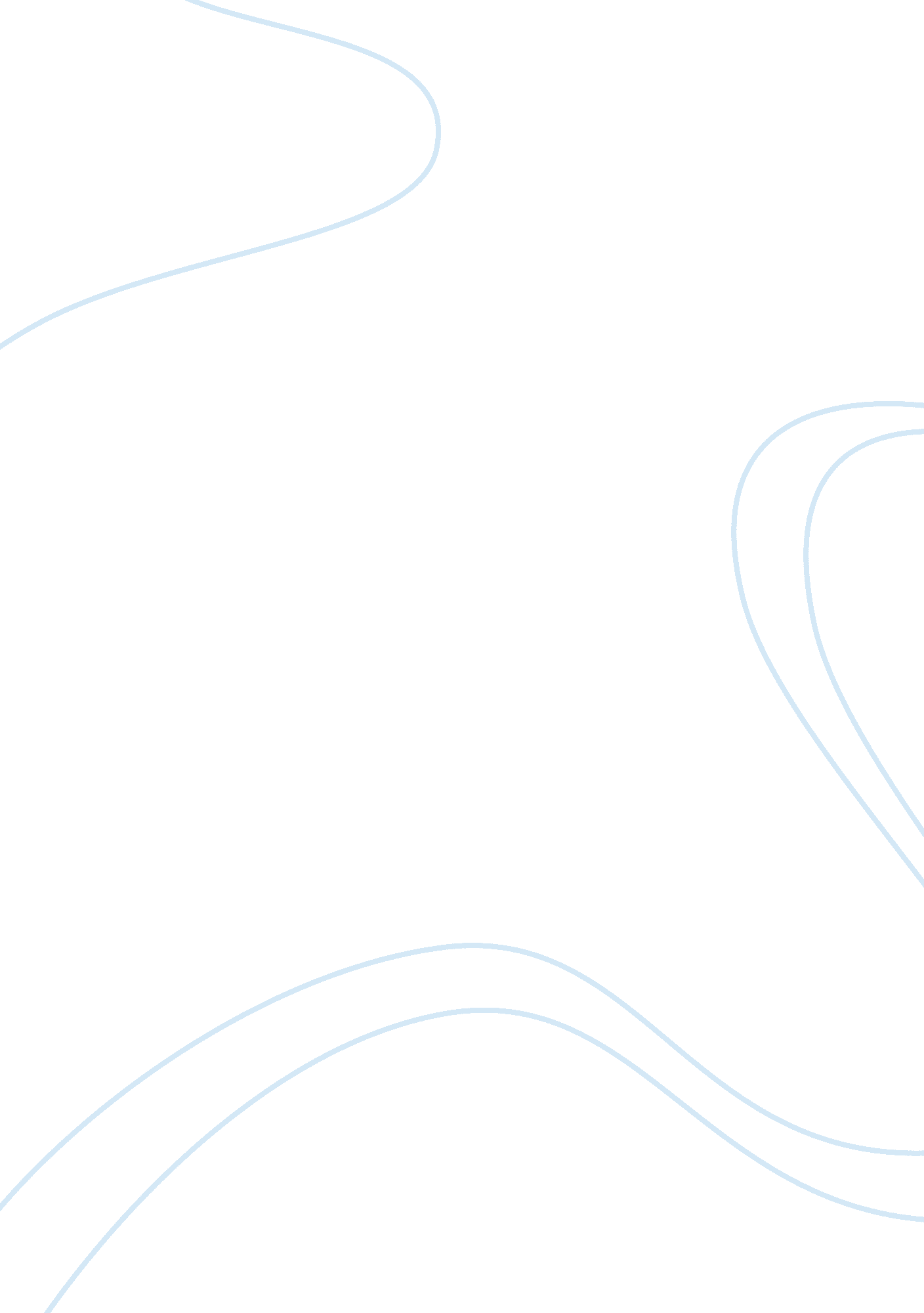 Types of minorities and their societal role essay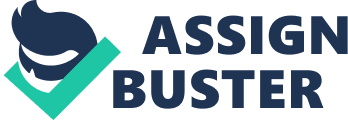 Minorities are about portion of every society and today minority exists in different signifiers like spiritual, cultural, cultural, tribal, racial, lingual, national, refugees, sexual and immigrant. Singh et Al. ( 2009 ) pointed that, in most pluralistic societies societal groups vary on a figure of overlapping dimensions such as faith, caste, linguistic communication, tribal / non tribal and geographical and so on and so forth. Issues of cultural, lingual, spiritual, and cultural differences have taken renewed and increased importance in many states, establishments and local contexts ( Brug, 2007 ) . Acknowledging and suiting diverse ethnicities, faiths, linguistic communications, and values is “ an ineluctable characteristic of the landscape of political relations in the twenty-first century ” ( United Nations Development Programme, 2004 ) . Mutatkar ( 2005 ) has pointed that, in most pluralistic societies societal groups vary on a figure of overlapping dimensions such as faith, caste, linguistic communication, tribal / non tribal and geographical and so on and so forth. Berween, ( 2006 ) has reported that about all societies are composed of at least two groups that differ in race, nationality, linguistic communication, faith, category, or regional civilizations. These societies are normally ruled by a dominant group or a alliance or instead by one determined minority that has a monopoly over the agencies of force. He described two chief types of minority: Significant ( or permanent ) minorities and Mechanical ( or non-permanent minorities ) . In societal psychological literature, bulk and minority groups normally are defined in footings of size ( Leonardelli & A ; Brewer, 2001 ) , power and/or position ( Blanz, Mummendey, Mielke, & A ; Klink, 1998 ; Sachdev & A ; Bourhis, 1991 ) . Further more, Blanz, Mummendey and Otten ( 1995 ) avowed that the footings bulk and minority reflect positive or negative societal conditions and intervention. Minority denotes negatively stigmatized, ostracized, oppressed, and friendless persons, whereas bulk denotes positively valued or high position groups ( Tajfel, 1981 ) . The widely acceptable definition for minority was given by Capotorti ( 1991 ) who defined “ minority ” as “ a group numerically inferior to the remainder of the population of a province, in a non dominant place, whose members being subjects of the province possess cultural, spiritual or lingual features differing from those of the remainder of the population and show, if merely implicitly, a sense of solidarity, directed towards continuing their civilization, traditions, faith or linguistic communication ” . Deschenes ( 1985 ) besides defined standard of citizenship for minorities as: “ A group of citizens of a province, representing a numerical minority and in a non dominant place in that province, endowed with cultural, spiritual or lingual features which differ from those of the bulk of the population, holding a sense of solidarity with another, motivated, if merely implicitly, by a collective will to last and whose purpose is to accomplish equality with the bulk in fact and jurisprudence ” . Eide ( 1993 ) besides includes non-nationals in the construct of minorities in his concluding study to the UN Sub-Commission. He stated that: “ minority is any group of individuals resident within a crowned head province which constitutes less than half the population of the national society and whose members portion common features of an cultural, spiritual or lingual nature that distinguish them from the remainder of the population ” . These considerations are besides relevant to the definition of United Nations ( UN Department in Geneva. Geneva, July 1992, which states that there is such description of this construct, which one is widely used, viz. “ the minority is a national, cultural, spiritual or linguistic communication group distinguished from other groups on the terrain of a autonomous province ” . In literature specific minority like cultural, racial and sexual minority mental wellness issues continue on focal point, while other signifier of minorities particularly spiritual minority comparatively obtain a less attending. Although it can be clearly attained from minority definitions that declaration of minority is non based on individual trait, so it is based on non dominant place whose members vary from remainder of the population on certain characteristics and these characteristics varies across societies. In Pakistani society, the declaration of minority is based on faith, though ethnicity exists but does non comes under government of minority in Pakistan. Sing minority and bulk distribution of population in Pakistan, Census Organization of Statistics Division of Pakistan ( 1998 ) declared population of Pakistan more than 140 million ( although at present informally is estimated up to 180 million ) . Census Organization of Statistics Division, 1998 ( It was last and recent nose count conducted in Pakistan ) officially figured spiritual human ecology of Pakistani population as about 96 per centum of the population or 148. 8 million people in Pakistan are Muslim who are considered as bulk or dominant group, while 2. 02 per centum or 2. 44 million people to be Hindu, 1. 69 per centum or 2. 09 million to be Christian, and 0. 35 per centum to be “ other, ” including Ahmadis, Sikhs, Parsi, and Baha’i etc. In Pakistan Non Muslims are officially declared, considered and labeled as minority on the footing of holding their non dominant place in all domains of life, dissimilar in many features like values, linguistic communications, imposts, traditions, spiritual belief and patterns. Positive mental wellness is a value in its ain right ; it contributes to the person ‘ s wellbeing and quality of life ; and besides contributes to society and the economic system by increasing societal operation and societal capital. Positive mental wellness refers to human qualities and life accomplishments such as cognitive operation, positive self-pride, societal and job resolution accomplishments, the ability to pull off major alterations and emphasiss in life and to act upon the societal environment, the ability to work fruitfully and productively and to do parts to the community, and a province of emotional, religious and mental wellbeing ( Hosman, 1999 ; WHO, 2001 ) . In general, mental unwellness affects broad life facets, runing from internal universe to external universe, of people from all societal, economic, geographic, age, gender, spiritual, and occupational groups. Peoples with certain behavioural and emotional jobs have been recognized by the societies in which they live as differing significantly from the general population ( Thompson, 2007 ) . World Health Organization ( WHO ) has included mental wellbeing in the definition of wellness. WHO defines wellness as “ a province of complete physical, mental and societal wellbeing and non simply the absence of disease or frailty ” and has defined mental wellness as “ province of wellbeing in which the person realizes his or her ain abilities, can get by with the normal emphasiss of life, can work fruitfully and productively, and is able to do a part to his or her community ” ( WHO, 2001 ) . Although the government of mental wellness is monolithic but certain ingredient like ego regard and depression are highlighted often and are considered as of import indexs of wellbeing. Variables like ego regard and depression continued to be premier concern for research worker where the component of choler is comparatively overlooked in surveies. Additionally in mental wellness literature, multiparty surveies of these three variables are non considered exhaustively. Mental unwellness is considered as the merchandise of a complex interaction among biological, psychological, societal, and cultural factors. The function of any one of these major factors can be stronger or weaker depending on the upset ( U. S. DHHS, 1999 ) . The grounds on the personal, societal, and environmental factors associated with mental wellness and mental unwellness has been reviewed by a figure of writers ( HEA 1997 ; Lahtinen et Al. 1999 ; Wilkinson & A ; Marmot 1998 ; Eaton & A ; Harrison 1998 ; Hosman & A ; Llopis 2004 ; Patel & A ; Kleinman 2003 ) . Research workers have sufficiently demonstrated that disagreements in wellness are closely associated with differences in societal, economic, cultural, and political fortunes ( Bloom, 2001 ; Rogers, 1997 ) . Social divisions and inequalities are discernible characteristics of advanced societies and their survey has been one of sociology ‘ s chief preoccupations. Many minority cultural groups are capable to signifiers of societal exclusion and marginalisation ( Ahmad & A ; Bradby, 2008 ) . The survey of minority influence has a long tradition in societal psychological science ( Crano & A ; Seyranian, 2007 ; Moscovici, 1985 ; Mugny & A ; Perez, 1991 ; Wood, Lundgren, Ouelette, Busceme, & A ; Blackstone, 1994 ) . Bourguignon, Seron, Yzerbyt, and Herman ( 2006 ) have stated that human existences are prone to make hierarchies that relegate some groups to the underside of the societal ladder. Being portion of a alleged low position group is non a pleasant experience because it is associated with bias and favoritism in all facets of day-to-day life. Harmonizing to Wittkower & A ; Dubreuil ( 1968 ) , societal groups besides become vulnerable to mental disease when they are reduced to places of lower status. Such seems to be the instance for minority groups which have been ‘ colonialized ‘ by a more powerful bulk group. It has been suggested that colonialized groups suffer from a composite of depersonalisation ; that is, many individuals perceive themselves in conformity with the stereotypes which the dominant group entertains about them. This composite of depersonalisation undermines and confuses their self-importance individuality and quo. Belle & A ; Doucet, ( 2003 ) ; Sidanius & A ; Pratto ( 1999 ) have inscribed that ; dispassionate analysis of favoritism reveals that members of low-level groups lag behind dominants on many social indexs. They earn less money, are more frequently unemployed, and have lower sheepskin and poorer wellness than high position group members. All these facets ( Chakraborty & A ; McKenzie, 2002 ; Klonoff, Landrine, & A ; Campbell, 2000 ) should logically impact on their psychological wellbeing and, so, surveies by and large show that stigmatized group members have a higher prevalence of psychiatric upsets than their dominant opposite numbers. House, Landis & A ; Umberson ( 1988 ) have besides reported that people who are more socially stray and people who are disadvantaged have poorer wellness than others. Cross & A ; Phagen-Smith, ( 2001 ) and Kim, ( 2001 ) stated that minority groups based on cultural are frequently deemed inferior to the dominant group and emphasis associated with such stigma can negatively impact persons who are in the cultural minority. Minority groups ( Kusat, 2001 ) categorized by race, nationality and faith by and large suffer from the biass of bulk groups and particularly from political governments. Because of their stigmatized societal position, minorities are believed to meet favoritism at greater frequences than non-minorities ( Kessler et al. , 1999 ) . The minority position emphasis theoretical account describes the unique or extra emphasis, as compared to general emphasis, to which persons in laden groups are exposed as a consequence of their minority position in society ( Allison, 1998 ; Meyer, 2003 ) . Sociological and psychological research workers have promoted the conceptualisation that groups busying multiple disadvantaged societal classs ( e. g. , race, ethnicity, gender, socioeconomic position, peculiarly stigmatized minority groups, are exposed to multiple hazard factors and nerve-racking societal environments that may increase their exposure to the effects of emphasis and compromise their wellness ( Allison, 1998 ; Meyer, 2003 ; Williams et al. , 1994 ) . Research workers have argued that minorities like cultural experience stressors associated with their minority position, in add-on to the day-to-day life stressors that non minorities face, and that this heightened emphasis topographic points them at increased hazard for wellness and mental wellness jobs ( Allison, 1998 ; Harrell, 2000 ; Turner & A ; Avison, 2003 ; Williams et al. , 1997 ) . Children in socially deprived households are more likely to be exposed to multiple stressors, increasing their susceptibleness to mental wellness jobs ( McLeod & A ; Shanahan, 1996 ) . Further more, members of minority position groups tend to be good cognizant of their group ‘ s devalued position ( Jones et al. , 1984 ) and acknowledge that they are likely to be seen and evaluated in footings of their devalued group rank ( Goffman, 1963 ) . Consequently, they live with the changeless menace of going marks of bias ( Crocker, Major, & A ; Steele, 1998 ) , at the same clip as they tend to have inferior intervention due to their group ‘ s devalued position ( Swim, Hyers, Cohen, & A ; Ferguson, 2001 ; Swim, Hyers, Cohen, Fitzgerald, & A ; Bylsma, 2003 ) . Exclusion from groups as a map of ethnicity ( i. e. cultural minority ) contributes to depression and low motive in grownups ( Baumeister, Twenge, & A ; Nuss, 2002 ) . Siegrist ‘ s ( 2000 ) reported that exclusion from nucleus societal functions and from engagement in society ‘ s ‘ structure of chances ‘ creates conditions that account for wellness disparities. The Psychological Costss of Exclusion a sense of belongingness and fond regard to others appears to be a cosmopolitan demand. Indeed, legion theoreticians have argued that worlds are motivated to seek inclusion and avoid exclusion ( Michael T. Schmitt et Al. ( 2003 ) ; Baumeister & A ; Leary, 1995 ; Brewer, 1997 ; Maslow, 1968 ; Rosenberg, 1979 ; Williams & A ; Sommer, 1997 ) . Because ‘ finding one ‘ s topographic point ‘ in the societal universe is necessary to subjectively see one ‘ s being as meaningful ( Simon, 1999 ) , being rejected is likely to harm self-pride and other markers of psychological wellbeing. Indeed, empirical research has found that being rejected by others causes psychological injury by increasing anxiousness ( Baumeister & A ; Tice, 1990 ; Bowlby, 1973 ) and depression ( Frable, 1993 ) ; take downing self-pride ( Leary, Tambor, Terdal, & A ; Downs, 1995 ) , and making the feeling that one ‘ s being lacks significance ( Williams, Shore, & A ; Grahe, 1998 ) . Furthermore, literature suggests that, “ The relationship between societal exclusion and mental unwellness is complex, with many of the elements of ‘ exclusion ‘ ( low income, deficiency of societal webs, joblessness ) being in different fortunes both causal factors and effects of mental unwellness ” ( Brown & A ; Harris, 1978 ; Jahoda, 1979 ; Link et Al, 1997 ; Perkins & A ; Repper, 1996 ; Department of Health, 1999 ; Sartorius, 2000 ; Sayce, 2000 ) . However, it is a truism to province that people really diagnosed with a important mental unwellness are among the most ‘ excluded ‘ in society ( Sayce & A ; Measey, 1999 ; Sayce & A ; Morris, 1999 ; Sayce, 2000 ) . Social exclusion may is a multidimensional procedure of progressive societal rupture detaching groups and persons from societal dealingss and establishments ( Power & A ; Wilson, 2000 ) . Peoples, because of preset features in life like caste, gender, faith etc. are faced with really different chances in life. They therefore differ in schooling they get, instruction, wellness position, economic and societal mobility, and capacity to act upon societal and political establishments impacting them. These assorted types of disadvantages are by and large interlinked. Disadvantage in one dimension is reinforced by disadvantage in other dimensions. Social inequalities and unfairnesss may impair single and group potency ( Singh, Pandey, Tiwari, Pandey, and Maurya, 2009 ) . When a minority group with a separate and distinguishable civilization exists in a larger environment that is strongly influenced by a bulk civilization, the state of affairs could supply an abundant beginning of possible jobs. There might be conflicting attitudes, beliefs, and values ; and differences in linguistic communication, frock, behaviours, and traditions. Because of these cultural struggles, it is frequently assumed that minority striplings may hold a peculiarly hard clip, since they can be caught between parents and older relations who have deep roots in the minority civilization, and instructors and equals who reflect the bulk civilization ( Oetting, E. R. & A ; Beauvais, F, 1991 ) . Further more ; group inequality as consequence of cultural diverseness may be menace to single mental wellness. Despite the freshly recognized protagonism and credence of cultural diverseness, barriers associated with group inequality ( Portes, 1996 ) remain entrenched and painful ( Gurr, 1993 ; Perlmutter, 1992 ; Ponterroto, & A ; Pedersen, 1993 ) . These barriers are premier beginnings of assorted defeats, force, confrontations, drop-out, and stop-out rates in cross-cultural contexts ( Brislin, 1981 ; Locke, 1992 ) . Furthermore, Trimble, Mason, & A ; Dinges ( 1983 ) found that cultural differences are associated with isolation, passiveness, increased emphasis, anxiousness, depression, and other psychological jobs. Bing a member of a minority group can hold a figure of psychological costs. Among members of deprived or stigmatized groups, comprehending rejection by the dominant bulk is likely to be psychologically dearly-won ( Schmitt, Spears & A ; Branscombe, 2003 ) . Membership in a minority group is often cited as beginnings of disparities. Relative to bulk, members of minority groups experience poorer wellness position and greater disablement ( Institute of Medicine, 2002 ; Nelson, 2003 ) . In many states significant disparities in wellness results exist between cultural minority groups ( Bos et al. , 2004 ; Davey Smith et al. , 2000 ) . Minorities disproportionately experience wellness jobs because they are disproportionately of low socioeconomic position, and they are likely to endure psycho physiological hurt and depressive temper as a effect ( Kolody et al 1986 ) . Many research workers like Aneshensel & A ; Sucoff, ( 1996 ) , Brooks-Gunn, Duncan, Klebanov, & A ; Sealand, ( 1993 ) , Compas, Connor, & A ; Hinden, ( 1998 ) , Ensminger & A ; Juon, ( 1998 ) , Fitzpatrick, ( 1993 ) , Fitzpatrick & A ; LaGory, ( 2000 ) , Jessor, ( 1992 ) , Kandel, ( 1998 ) , Loeber, Farrington, Stouthamer-Loeber, & A ; Kammen, ( 1998 ) , Resnick et al. , ( 1997 ) have reported that low income and minority young person are at great hazard for a broad scope of debatable results impacting their personal wellbeing. Surveies indicate that kids of cultural minority groups are at hazard of holding more job behaviour than bulk kids ( Bradley & A ; Sloman, 1975 ; Ogbu, 1988 ; Pawliuk, Grizenko, Chan-Yip, Gantous, Mathew, & A ; Nguyen, 1996 ; Rutter et al. , 1974 ) . The impact of minority based on race and ethnicity on wellness has similarly attracted increasing attending. As with category and gender, race and ethnicity have been strongly correlated with hapless wellness ( Blake & A ; Darling, 2000 ; Bolaria & A ; Bolaria, 1994 ; Brancati, Kao, Folsom, Watson, & A ; Szklo, 2000 ; Dana, 2002 ; Graham, Raines, Andrews, & A ; Mensah, 2001 ; Schulz et al. , 2000 ; Utsey, Ponterotto, Reynolds, & A ; Cancelli, 2000 ) . Headen, Manton, and Woodbury ( 2003 ) reported that there are racial disparities in wellness including mental wellness jobs. Current epidemiologic grounds indicates important and relentless cultural group differences on virtually all major wellness position indexs in grownups ( NCCDPHP 2004 ; Williams and Jackson 2005 ) , every bit good as in kids ( Chen et al. 2006 ) . Significant research demonstrates that wellness results are distributed unevenly among diverse minority groups based on ethnicity. Choi et Al. ( 2006 ) found that cultural minority striplings, specifically African Americans, Asiatic Americans, and Latino Americans, reported higher degrees of societal emphasis and mental hurt compared with Caucasians. Ratess of high blood pressure and related complications are significantly higher in Blacks than in non-Hispanic White persons or Asians ( American Heart Association 2008 ) . Surveies have reported higher incidence rates of psychosis among cultural minority groups in the UK as compared to dominant group ( King et al. 1994 ; Van Os et Al. 1996 ; Bhugra et Al. 1997 ) . Paranoia degrees have been found to be systematically elevated among cultural minority group of African Americans ( Combs, Penn, & A ; Fenigstein, 2002 ; Whaley, 2001a ) . There is a high prevalence of depression and self-destruction among Korean Americans ( Hyun, 2001 ; Oh et al. , 2002 ) than those noted by other Asiatic groups ( Donnelly, 2001 ; Kim, 2002 ; Sung, 2005 ) . Studies report significantly higher Numberss of depressive symptoms among African Americans compared to dominant Whites ( Amato, 1991 ; Jackson, 1997 ; Myers et al. , 2002 ) . There is grounds that member of certain minority groups experience higher rates of depressive symptoms ( Crocker et al. , 1998 ) . Boydell et Al. ( 2001 ) , in the UK electoral wards within London found higher incidence of schizophrenic disorder among cultural minorities ( Caribbean, African and all minorities ) . Research continues to roll up demoing minority segregation based on racial and cultural is related to hapless wellness ( Polednak 1997, Williams and Collins 2001 ) . In this context research workers like, Suzuki, Alexander, Lin, and Duffy ( 2006 ) have besides reported that, the prevalence of diagnosed abnormal psychology in kids and young person varies depending upon racial/ethnic group rank. One of the grounds for these disagreements may be that young person from certain racial/ethnic groups are more vulnerable to specific psychological upsets. Braveman & A ; Egerter ( 2008 ) reported that, research indicates that socioeconomic position and race/ethnicity both contribute to disparities in wellness position. An analysis of nationally representative informations reported ( Harris, Gordon-Larsen, Chantala, & A ; Udry, 2006 ) that minority striplings and immature grownups in general reported worse wellness position, behaviours, and mental wellness symptoms. Increased rates of mental unwellness in certain cultural minority groups have been reported in the UK, with high community prevalence rates of depression in some South Asiatic groups ( Nazroo, 1997 ) ; high incidence rate of psychosis in African-Caribbean groups ( Fearon, Kirkbride, Dazzan, Morgan, Morgan, Lloyd, Hutchinson, Tarrant, Fung, Holloway, Mallett, Harrison, Leff, Jones, Murray ( 2006 ) ; and higher rates of self-destruction in some South Asiatic groups ( Neeleman J, Mak V, Wessely S ( 1997 ) . Warheit et Al ( 1973, 1975 ) , reported that inkinesss have higher rates of psychiatric symptoms and disfunction than Whites on a figure of graduated tables e. g. anxiousness, depression, phobic disorder. Where Indian kids who lives in Britain displayed higher degrees of internalising jobs than did their dominant English equals ( Atzaba-Poria, Pike, & A ; Barrett, 2004 ) . In United States prevalence of mental wellness jobs among different minorities Saluja et Al. ( 2004 ) reported that, American Indian/Alaska Native young person ( ages 11-15 ) are most likely to hold depressive symptoms ( 29 % ) followed by Hispanic ( 21. 7 % ) , White American ( 18. 4 % ) , Asiatic American ( 16. 6 % ) , and African American ( 14. 6 % ) young person. Similarly, a big organic structure of literature indicates that Latin American ( LA ) young person in the United States ( U. S. ) study higher degrees of internalising jobs than white non-Latino ( WNL ) young person including depressive ( Joiner et al. , 2001 ; Roberts et al. , 1997 ; Siegel et al. , 1998 ) , dying ( Ginsburg and Silverman, 1996 ; Silverman et al. , 1995 ) , and bodily ( PiE? na and Silverman, 2004 ; Varela et al. , 2004 ) symptoms. Further more ; racial minorities are more likely to see a greater disablement load from mental upsets compared to Whites ( Agency for Healthcare Research and Quality 2004 ; Good et Al. 2003 ; US Department of Health, Human Services 2001 ) . It can be clearly insinuate from researches on mental wellness disparities, that minority persons are more susceptible to mental wellness job in many spheres as comparison to their dominant opposite numbers. Several surveies suggest changing nature of factors that play predominating function in minority mental wellness jobs. To inspect dynamic impact of being minority on mental wellness of striplings the present survey is an effort to look into unsure ties about the extent of mental unwellness among minority and bulk spiritual groups. For last few decennaries the phenomenon of psychological jobs that emerged as a merchandise of minority position peculiarly during adolescence is an attractive in the sphere of societal and developmental psychological science. This survey which compares minority and bulk stripling ‘ s mental wellness jobs prevalence differences may implicitly assist to happen out the function of societal / cultural factors in development of psychological jobs. Analyzing the function of minority place that predicts fluctuation in the mental wellness variables i. e. ego regard, depression and choler will supply a utile baseline for research worker and other mental wellness professionals. It will besides function to prove premises revealed in the literature about difference of minority and bulk stripling ‘ s mental heath jobs. The cardinal focal point of the survey i. e. recommendations will be helpful to promote the development of effectual policies and schemes to contend racial favoritism against kids of spiritual minorities in the countries of instruction, preparation, and employment. The factors associated and involved in doing minority striplings vulnerable to mental wellness jobs play an of import function in the development of abnormal psychology. The present survey will besides be utile for psychologists and other practicians related to mental wellness subject in order to nail the causes and to fix better schemes for bar of such factors. Chiefly it would be good for the societal policy shapers as there is a desperate demand to do policies about young person issues specially minority one. In amount, researcher hope that this research work may somehow aid to make understanding / consciousness about nucleus ( cardinal and peripheral ) issues of mental wellness jobs of minority young person in Pakistan in comparative context. 